О принятии Программы «Оздоровление» Курской областной организации профсоюза работников народного образования и науки РФ на 2016-2020гг.»Вцелях оказания социальной поддержки членам профсоюза, консолидации профсоюзных средств, повышения доступности лечения, оздоровления и отдыха для членов Профсоюза, повышения мотивации профсоюзного членстваПрезидиум обкома профсоюзаПОСТАНОВЛЯЕТ:1. Утвердить программу Курской областной организации профсоюза работников народного образования и науки РФ на 2016-2020 годы«Оздоровление»  (Приложение №1).2. Утвердить Положение «Об оздоровлении и отдыхе членов профсоюза» (Приложение №2).3. Расходы на реализацию Программы  производить на основании Положений и в пределах сметы, утверждённой президиумом обкома профсоюза.4. Контроль за выполнением постановления возложить на зам. председателя обкома профсоюза Металиченко С.С., гл. бухгалтера обкома профсоюза Крутых В.А.Председатель обкомапрофсоюза        					Корякина И.В.Приложение №1 к постановлению президиума обкома профсоюза от 26.11.2016 № 5                                              «О принятии Программы «Оздоровление» Курской областной организации профсоюза работников народного образования и науки РФ на 2016-2020гг.»Программа                                                                                                                        Курской областной организации Профсоюза работников                                                 народного образования и науки РФ «Оздоровление»на 2016 – 2020 гг.Общие положения1.1.Программа «Оздоровление» Курской областной организации Профсоюза работников народного образования и науки РФ на 2016 – 2020г.г. (далее Программа) разработана в соответствии с Федеральными законами «Об общественных объединениях от 19 мая 1995 года № 82-ФЗ, «О профессиональных союзах, их правах и гарантиях деятельности» от 12.01.1996г. № 10-ФЗ, Уставом Профсоюза работников народного образования и науки Российской Федерации, Общим Положением о территориальной организациипрофсоюза работников народного образования и науки Российской Федерации.1.2. Оздоровление и отдых членов профсоюза являются актуальными для профсоюзной организации любого уровня в связи со снижением в данном вопросе обязательств государстваи работодателей. Программа предполагает реализацию системы мер по оздоровлению членов Профсоюза, в том числе: создание консолидированного фонда, средства которого предназначены для удешевления оздоровления и отдыха членов профсоюза, председателей и штатных работников профорганизаций  на условиях софинансирования с местными и первичными профсоюзными организациями.2. Основные цели и задачи Программы2.1. Цель Программы.Оказание социальной поддержки  членам профсоюза, повышение доступности лечения, оздоровления и отдыха, расширение спектра медицинских услуг для членов профсоюза, повышение мотивации профсоюзного членства.2.2. Задачи Программы.2.2.1. Удешевление оздоровления, лечения и отдыха членов профсоюза.2.2.2. Расширение спектра медицинских услуг  членам профсоюза путем предоставления информации о добровольном медицинском страховании.2.2.3. Профилактика заболеваемости членов профсоюза.2.2.4. Консолидация организационных и финансовых ресурсов всех уровней профсоюзных организаций для реализации мероприятий по оздоровлению членов профсоюза.3. Сроки и этапы реализации Программы.3.1. Разработка и утверждение Положений «Об оздоровлении и отдыхе членов профсоюза, «Об оказании материальной помощи членам профсоюза, на лечение», «О порядке  финансирования спортивных мероприятий».(Декабрь 2015 г.)3.2. Рассмотрение коллегиальными руководящими органами местных и первичных профсоюзных организаций вопроса об участии в реализации Программы.(Ежегодно до 1 ноября, в 2016 году – до 31 января 2016 г.)Формирование перечня профсоюзных организаций – участников Программы. (Ежегодно до 1 ноября, в 2016 году – до 31 января 2016 г.)3.4.Реализация мероприятий Программы.(январь 2016 – декабрь 2020 г.)4. Мероприятия Программы4.1. Мероприятия Программы реализуются в соответствии с Планом мероприятий Программы, положениями Программы и сметой доходов и расходов на текущий год.5. Ресурсное обеспечение Программы5.1. Программа реализуется путем софинансирования мероприятий областной организацией профсоюза и  членскими профорганизациями. 5.2. Финансовый вклад областной организации профсоюза в мероприятия Программы определяется ежегодно президиумом обкомапрофсоюза при утверждении сметы областной организации профсоюза. 5.3. Членские профорганизации, принявшие решение об участии в Программе, в порядке софинансирования направляют на эти цели в областную организацию профсоюзные членские взносы, запланированные сметами организаций, ежегодно не позднее 1 ноября (в 2016 году – не позднее 31.01.2016г.)5.4. Средства Программы, предназначенные для удешевления оздоровления и отдыха членов профсоюза, не могут быть использованы на другие цели и учитываются в бухгалтерском учете на отдельном счете Плана счетов.5.5. Неизрасходованные финансовые средства направляются на удешевление оздоровления и отдыха членов профсоюза в следующем году.6. Контроль за ходом реализации и расходованием средств Программы6.1. Контроль за ходом реализации Программы, расходованием средств фонда Программы осуществляется контрольно-ревизионной комиссией областной организациипрофсоюза.7. Ожидаемые результаты ПрограммыУвеличение числа членовпрофсоюза, воспользовавшихся удешевлением оздоровления, отдыха и лечения.Расширение спектра медицинских услуг членам Профсоюза путем предоставления информации о добровольном медицинском страховании.Повышение роли спортивно-массовых мероприятий как формы оздоровления и  пропаганды здорового образа жизни.Повышение мотивации профсоюзного членства.Приложение № 2к постановлению президиума обкома профсоюза  от 26.11.2016 г.  «О принятии Программы «Оздоровление» Курской областной организации профсоюза работников народного образования и науки РФ на 2016-2020гг.»ПОЛОЖЕНИЕОБ ОЗДОРОВЛЕНИИ И ОТДЫХЕ ЧЛЕНОВ ПРОФСОЮЗА1. ОБЩИЕ ПОЛОЖЕНИЯ1.1. Положение об оздоровлении и отдыхе членов Профсоюза, председателей и штатных работников профорганизаций (далее - Положение) разработано в соответствии с Федеральными законами «Об общественных объединениях» от 19 мая 1995 года № 82-ФЗ, «О профессиональных союзах, их правах и гарантиях деятельности» от 12.01.1996г. № 10-ФЗ, Уставом Профсоюза работников народного образования и науки РФ,  Общим Положением о  территориальной организации Профсоюза работников народного образования и науки Российской Федерации, Программой Курской областной организации профсоюза образования на 2016-2020гг. «Оздоровление»(далее Программа).1.2. Настоящее Положение определяет порядок удешевления оздоровления и отдыха членов профсоюза, в соответствии с Программой.2. ПОРЯДОК И РАЗМЕРЫ УДЕШЕВЛЕНИЯ ОЗДОРОВЛЕНИЯ И ОТДЫХАЧЛЕНОВ ПРОФСОЮЗАПраво на оздоровление и отдых в рамках Программы  предоставляется только членам профсоюза, состоящим на учете в местных, первичных профсоюзных организациях, участвующих в софинансировании Программы.Финансирование Программы складывается из средств, предусмотренных сметамиобластной, местных и первичных организаций (участников Программы). Средствадля приобретения путевок на следующий календарный год должны перечисляться в областную организацию не позднее 1 ноября текущего года (на 2016 год – не позднее 31 января 2016 года).Профсоюзный стаж должен составлять не менее 3 лет для работников и не менее 1 года для студентов.Удешевление оздоровления и отдыха члену профсоюза производится в соответствии с решением выборного коллегиального органа профсоюзной организации -  участника Программы «Оздоровление». Ответственность за соблюдение порядка предоставления санаторно-курортного лечения несут председатели профсоюзных организаций.Удешевление оздоровления и отдыха в рамках Программы реализуется путем оплаты областной организацией профсоюза (за счет средств консолидированного фонда) 50% стоимости путевок на оздоровление, отдых на основании договоров с организациями, предоставляющими услуги по оздоровлению и отдыху.Организации - участники программы «Оздоровление» направляют в областную организацию Профсоюза следующие документы:- выписку из решения выборного коллегиального органаместной (первичной) профсоюзной организации о своем участии в программе «Оздоровление» и о  размере средств, предусмотренных сметой на эти цели (приложение №1 к настоящему Положению);-заявку (приложение № 2к настоящему Положению).    2.7. В рамках Программы путевки могут быть приобретены только в учреждения оздоровления и отдыха, расположенные на территории Российской Федерации.2.8.Консолидированный фонд организации - участника Программы «Оздоровление» складывается из средств, предусмотренных сметой местной (первичной) профсоюзной организации и средствобластной организациипрофсоюза.            Областная организация профсоюза ежегодно предусматривает в смете расходов средства на реализацию программы «Оздоровление». 2.9.Размер средствобластной организации профсоюза, направленных участнику программы, определяется ежегодно по формуле:	, 	гдеК - размер средств областной организации профсоюза, направляемых участнику программы,	А-сумма средств областной организации, предусмотренная сметой	В- сумма средств, поступивших  в областную организацию  от всех организаций – участников Программы, 	С- средства, перечисленные в областную организацию участником программы.2.10. Остаток неиспользованных средств консолидированного фонда организации - участника Программы - переносится на следующий календарный год. Бухгалтерский учет  ведется отдельно по каждой организации.2.11. Председатель профорганизации,  члены профсоюза которой воспользовались средствами фонда Программы, несет ответственность за предоставление в областной комитет профсоюза в течение 1 месяца с момента окончания действия путевки обратного талона лицами, получившими путевку в рамках Программы. Профорганизация, не предоставившая обратный талон в областную организацию профсоюза, возмещает расходы фонда Программы за данную путевку.2.12.	При отсутствии возможности использования путевки профорганизация обязана произвести замену члена профсоюза и поставить в известность областную организацию профсоюза. В противном случае профорганизация также возмещает расходы фонда Программы.Приложение № 1 к «Положению об оздоровлении и отдыхе членов Профсоюза»Всего членов Президиума:___________Присутствовало:___________ Слушали:(Ф.И.О.)_________________________ об участии в Программе Курской областной организации профсоюза образования на 2016-2020гг.«Оздоровление».Постановили:1.Участвовать в Программе «Оздоровление» в _____году.2.В соответствии со сметой на ____год перечислить в областную организацию профсоюза до 01.11._________ на формирование консолидированного фонда для реализации программы «Оздоровление»________тыс. руб.Председатель организации профсоюза                                                    (Ф.И.О)                                                                                                                  Приложение № 2 к «Положению об оздоровлении и отдыхе членов профсоюза»                                                            Заявка  В соответствии с Положением об оздоровлении и отдыхе членовпрофсоюза просим принять заявку на приобретение путевок  членам профсоюза местной (первичной) организации _______________________________________________________ Председатель организации Профсоюза        ___________________________________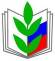 ПРОФСОЮЗ РАБОТНИКОВ НАРОДНОГО ОБРАЗОВАНИЯ И НАУКИ РОССИЙСКОЙ ФЕДЕРАЦИИ(ОБЩЕРОССИЙСКИЙ ПРОФСОЮЗ ОБРАЗОВАНИЯ)КУРСКАЯ ОБЛАСТНАЯ ОРГАНИЗАЦИЯПРЕЗИДИУМПОСТАНОВЛЕНИЕПРОФСОЮЗ РАБОТНИКОВ НАРОДНОГО ОБРАЗОВАНИЯ И НАУКИ РОССИЙСКОЙ ФЕДЕРАЦИИ(ОБЩЕРОССИЙСКИЙ ПРОФСОЮЗ ОБРАЗОВАНИЯ)КУРСКАЯ ОБЛАСТНАЯ ОРГАНИЗАЦИЯПРЕЗИДИУМПОСТАНОВЛЕНИЕПРОФСОЮЗ РАБОТНИКОВ НАРОДНОГО ОБРАЗОВАНИЯ И НАУКИ РОССИЙСКОЙ ФЕДЕРАЦИИ(ОБЩЕРОССИЙСКИЙ ПРОФСОЮЗ ОБРАЗОВАНИЯ)КУРСКАЯ ОБЛАСТНАЯ ОРГАНИЗАЦИЯПРЕЗИДИУМПОСТАНОВЛЕНИЕПРОФСОЮЗ РАБОТНИКОВ НАРОДНОГО ОБРАЗОВАНИЯ И НАУКИ РОССИЙСКОЙ ФЕДЕРАЦИИ(ОБЩЕРОССИЙСКИЙ ПРОФСОЮЗ ОБРАЗОВАНИЯ)КУРСКАЯ ОБЛАСТНАЯ ОРГАНИЗАЦИЯПРЕЗИДИУМПОСТАНОВЛЕНИЕПРОФСОЮЗ РАБОТНИКОВ НАРОДНОГО ОБРАЗОВАНИЯ И НАУКИ РОССИЙСКОЙ ФЕДЕРАЦИИ(ОБЩЕРОССИЙСКИЙ ПРОФСОЮЗ ОБРАЗОВАНИЯ)КУРСКАЯ ОБЛАСТНАЯ ОРГАНИЗАЦИЯПРЕЗИДИУМПОСТАНОВЛЕНИЕ26 ноября 2015г.
г. Курск
г. Курск
г. Курск№ 5ПРОФСОЮЗ РАБОТНИКОВ НАРОДНОГО ОБРАЗОВАНИЯ И НАУКИ РОССИЙСКОЙ ФЕДЕРАЦИИ(ОБЩЕРОССИЙСКИЙ ПРОФСОЮЗ ОБРАЗОВАНИЯ)КУРСКАЯ ОБЛАСТНАЯ ОРГАНИЗАЦИЯ__________________________ местная организацияПРЕЗИДИУМВЫПИСКА ИЗ ПРОТОКОЛАПРОФСОЮЗ РАБОТНИКОВ НАРОДНОГО ОБРАЗОВАНИЯ И НАУКИ РОССИЙСКОЙ ФЕДЕРАЦИИ(ОБЩЕРОССИЙСКИЙ ПРОФСОЮЗ ОБРАЗОВАНИЯ)КУРСКАЯ ОБЛАСТНАЯ ОРГАНИЗАЦИЯ__________________________ местная организацияПРЕЗИДИУМВЫПИСКА ИЗ ПРОТОКОЛАПРОФСОЮЗ РАБОТНИКОВ НАРОДНОГО ОБРАЗОВАНИЯ И НАУКИ РОССИЙСКОЙ ФЕДЕРАЦИИ(ОБЩЕРОССИЙСКИЙ ПРОФСОЮЗ ОБРАЗОВАНИЯ)КУРСКАЯ ОБЛАСТНАЯ ОРГАНИЗАЦИЯ__________________________ местная организацияПРЕЗИДИУМВЫПИСКА ИЗ ПРОТОКОЛАПРОФСОЮЗ РАБОТНИКОВ НАРОДНОГО ОБРАЗОВАНИЯ И НАУКИ РОССИЙСКОЙ ФЕДЕРАЦИИ(ОБЩЕРОССИЙСКИЙ ПРОФСОЮЗ ОБРАЗОВАНИЯ)КУРСКАЯ ОБЛАСТНАЯ ОРГАНИЗАЦИЯ__________________________ местная организацияПРЕЗИДИУМВЫПИСКА ИЗ ПРОТОКОЛАПРОФСОЮЗ РАБОТНИКОВ НАРОДНОГО ОБРАЗОВАНИЯ И НАУКИ РОССИЙСКОЙ ФЕДЕРАЦИИ(ОБЩЕРОССИЙСКИЙ ПРОФСОЮЗ ОБРАЗОВАНИЯ)КУРСКАЯ ОБЛАСТНАЯ ОРГАНИЗАЦИЯ__________________________ местная организацияПРЕЗИДИУМВЫПИСКА ИЗ ПРОТОКОЛА«___»____________20__г.насел.пункт__________насел.пункт__________насел.пункт__________№___месяцНаименование базы отдыха Наименование базы отдыхаНаименование базы отдыхаНаименование базы отдыхаянварьфевральмартапрельмайиюньиюльавгустсентябрьоктябрьноябрьдекабрь